НОВОВОРОНЦОВСЬКА РАЙОННА ДЕРЖАВНА АДМІНІСТРАЦІЯ ВІДДІЛ ОСВІТИ, МОЛОДІ ТА СПОРТУНАКАЗ                             №                    Про участь у змаганнях з легкої атлетики в ІХ Літніх спортивних іграх молоді Херсонщини 2018 рокуНа виконання наказу управління з питань фізичної культури та спорту обласної державної адміністрації «Про затвердження календарного плану фізкультурно – оздоровчих та спортивних заходів Херсонської області 2018 рік» від 24.01.2018 р. № 2 – осн. та  Положення про проведення ІX літніх спортивних ігор молоді Херсонщини 2018 року,Н А К А З У Ю:1. Головному спеціалісту з питань фізичної культури і спорту відділу освіти, молоді та спорту Нововоронцовської РДА Шипулову О.С. командирувати   в місто Херсон  10 – 11 травня 2018 року на змагання з легкої атлетики за програмою Літніх спортивних ігор молоді Херсонщини 2018 року команду району в такому складі:Вислоцький Денис, Нововоронцовська ЗОШ №1Барабаш Владислав, Нововоронцовська ЗОШ №1Гусєва Нонна, Нововоронцовська ЗОШ №1Михайлевська Алла, Нововоронцовська ЗОШ №12. Представником та тренером команди призначити  тренера – викладача КЗ « Нововоронцовська ДЮСШ» Бровка О.В., поклавши на нього  відповідальність за збереження життя і здоров'я дітей.3. Виїзд здійснити рейсовим автобусом за рахунок районної  комплексної програми «Спорт для всіх» на 2017 – 2019 роки.4. Директору   Нововоронцовської ЗОШ №1  Семеліт О.В.,  звільнити учнів від навчального процесу відповідно до письмових заяв батьків.5. Головному спеціалісту відділу освіти, молоді та спорту Нововоронцовської РДА Мільчуцькій М.І. здійснити оплату добових та білетів відповідно до  розділу 3 пункту 1.1. «Проведення районних  комплексних спортивних заходів за програмою спартакіади школярів, участь у обласній спартакіаді школярів, літніх  спортивних ігор Херсонщини,  забезпечення участі збірних команд району в обласних, міжрегіональних та всеукраїнських  змаганнях, чемпіонатах та турнірах» програми «Спорт для всіх» на 2017 – 2019 р.6. Контроль за виконанням наказу покласти  на головного спеціаліста з питань фізичної культури і спорту відділу освіти, молоді та спорту Нововоронцовської РДА Шипулова О.С.Начальник відділуосвіти, молоді та спорту                                                                Т.М. Фоменко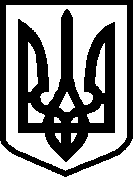 